DES RONDS DES RONDSQuelques idées pour travailler surLES RONDS !DANS LA SALLE DE MOTRICITESortir des placards de la salle de jeux tous les objets RONDS .Les nommer, les classer.>>>>> CERCLES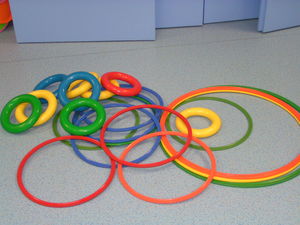 >>>>>> DISQUES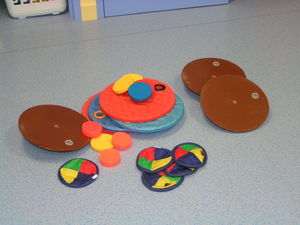 >>>>>> BOULES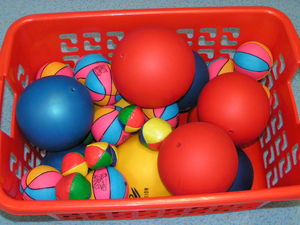 Avec ce matériel, les enfants réalisent des compositions sur le sol( 1 objet chacun-tous les objets différents). Chaque réalisation est prise en photo.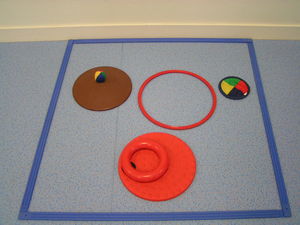 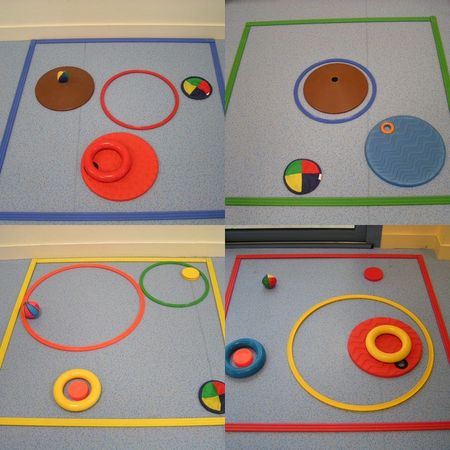 A la séance suivante, chaque groupe reçoit la photo d'un autre groupe et doit refaire la composition. Vérification collective pour déceler les erreurs, les verbaliser (vocabulaire lié à l'espace "le ballon est trop près du cerceau"...), les corriger.Plus tard, autre séance  en classe.Donner du petit matériel (récup) tel que :boules de cotillon, perles, billes, rondelles ou joints de tailles diverses pour tuyaux ou robinet, caoutchoucs pour bocaux à conserves, bracelets , disques en feutre pour protection de pieds de chaises , disques en coton pour se démaquiller, boules de Noël , etc....Comparer avec le matériel de la salle de jeux, classer par catégories  (cercles, disques, boules)En atelier, proposer à chaque enfant du groupe, une photo de réalisation de la salle de jeux + un carré de carton ou papier de couleur (noir sur mon exemple) + le petit matériel de récupération.Consigne : refaire la composition de la photo en utilisant le petit matériel le plus adapté.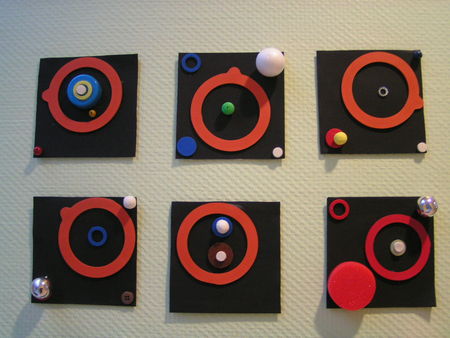 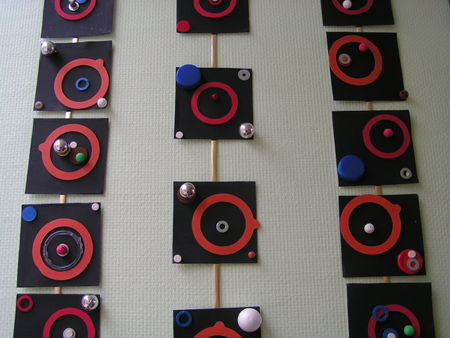 A la chasse aux rondsMoi-même j'ai été surprise du nombre d'objets ronds que l'on peut trouver dans notre environnement proche !Voilà notre récolte :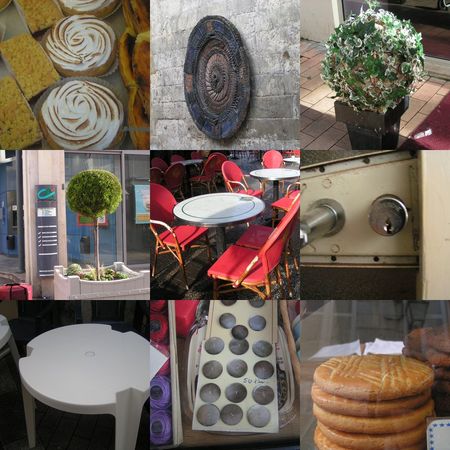 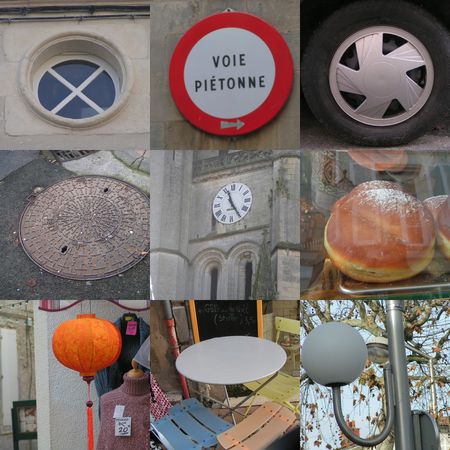 DES RONDS DANS LES OEUVRES D'ARTISTESOeuvres à partir desquelles j'ai travaillé :KANDINSKY : "Squares with concentric circles"  et "Ensemble multicolore" ,  DELAUNAY :" Rythmes et joie de vivre" Quelques productions obtenues :(Découpage, collage + gommettes)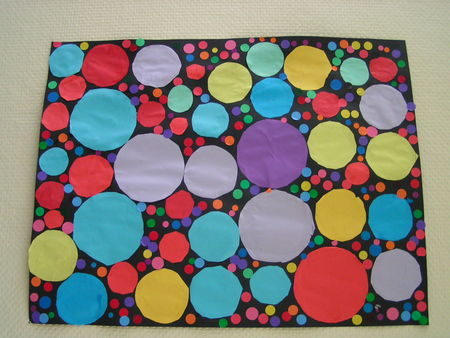 (découpage ronds de tailles et couleurs différentes-collage par superposition )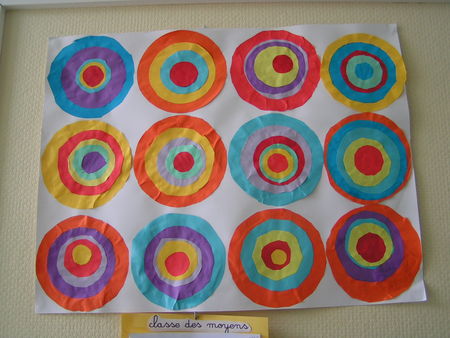 (cercles concentriques à l'encre)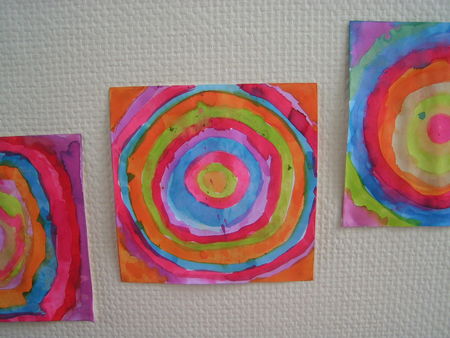 Empreintes de ronds avec des objets (gobelet, bouchons...) trempés dans la peinture + remplissage à l'encre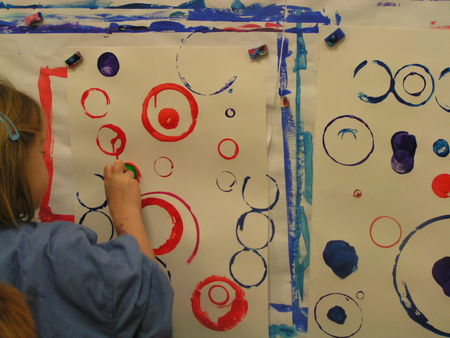 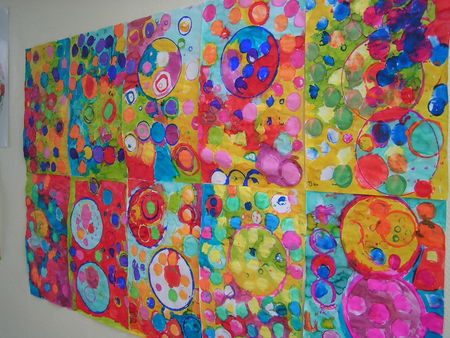 CREATIONS EN PÂTE à MODELERAvec des emporte-pièces de forme ronde, et les mains....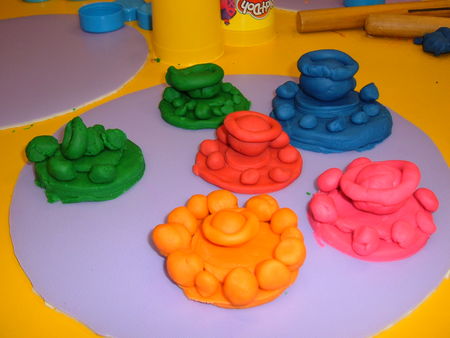 Et plein d'idées en graphisme sur les ronds dans :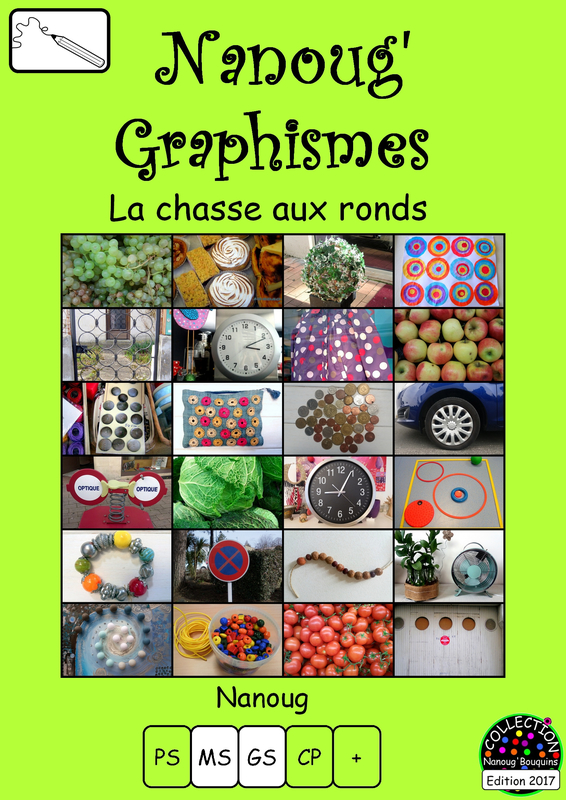 